INFORMATIKA – SZÓFELHŐ KÉSZÍTÉSOlvasd el az olvasmányt! Gyűjts ki 10-15 szót, melyet fontosnak, meghatározónak érzel az olvasmányból. Olyanokat válassz, melyek alapján felismerhető a történet!Készíts szófelhőt a következő link segítségével!https://wordart.com/Mutasd meg társaidnak az elkészült feladatot! Kitaláljátok-e ki mit olvasott?ÖTLETEK, PÉLDÁK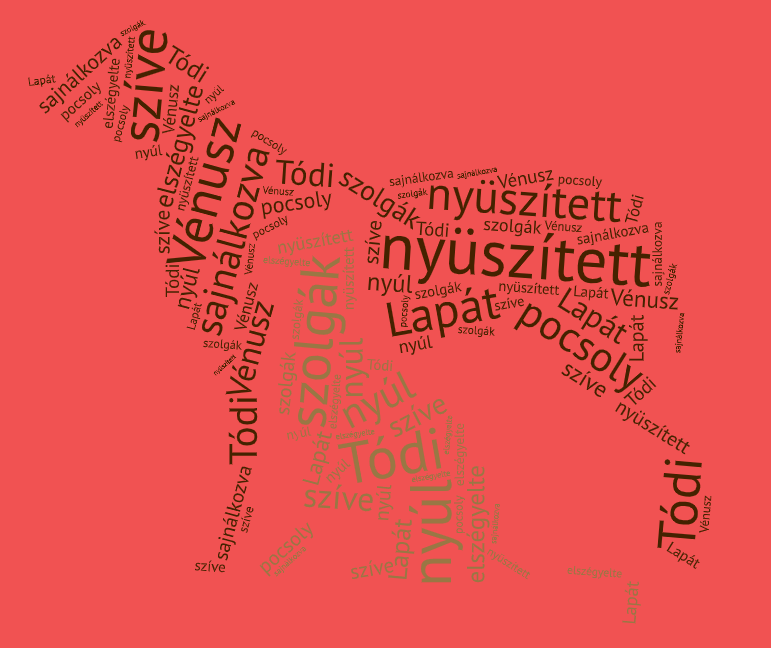 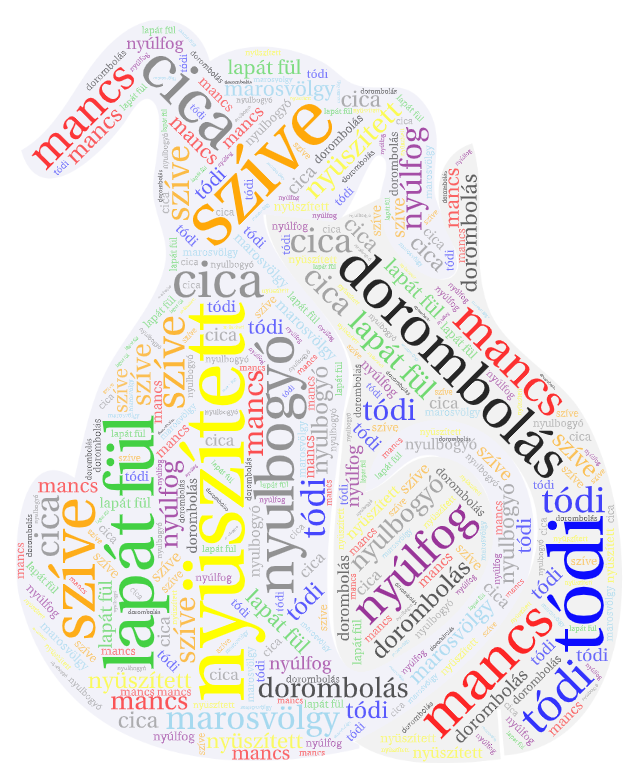 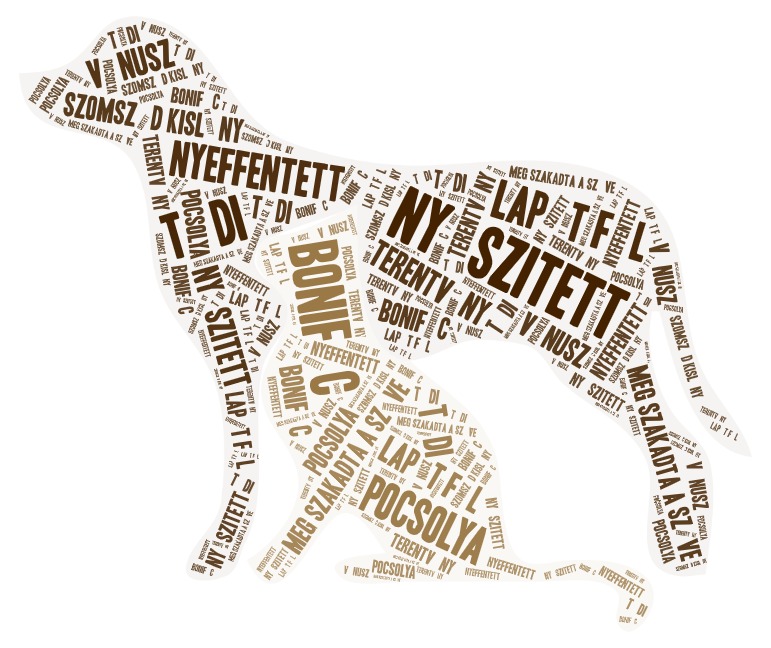 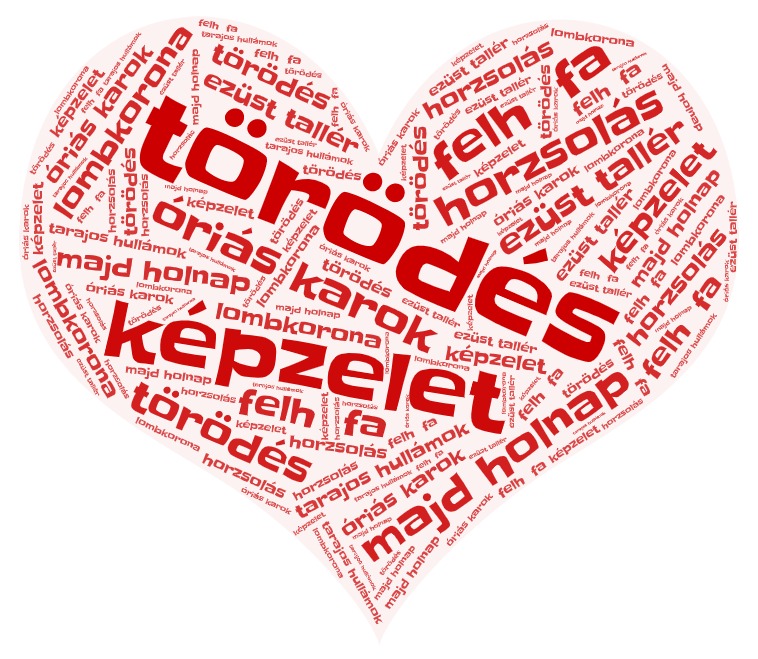 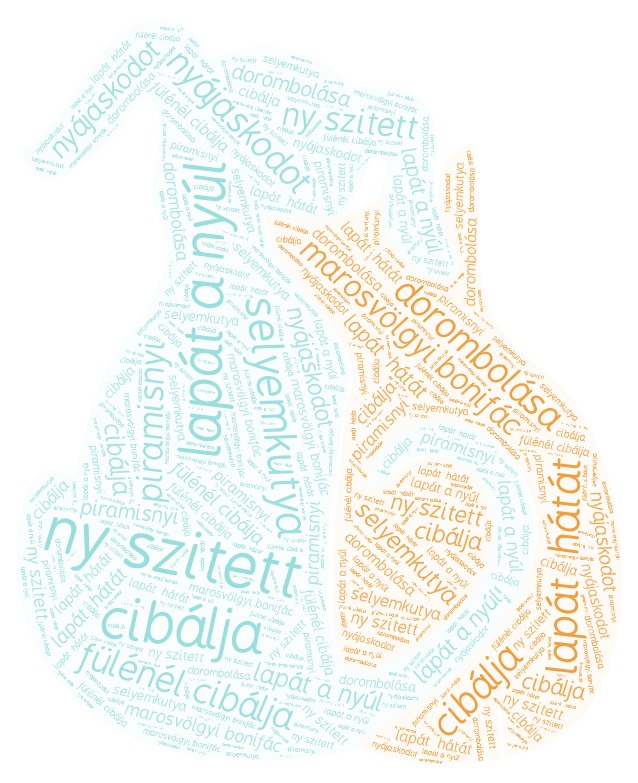 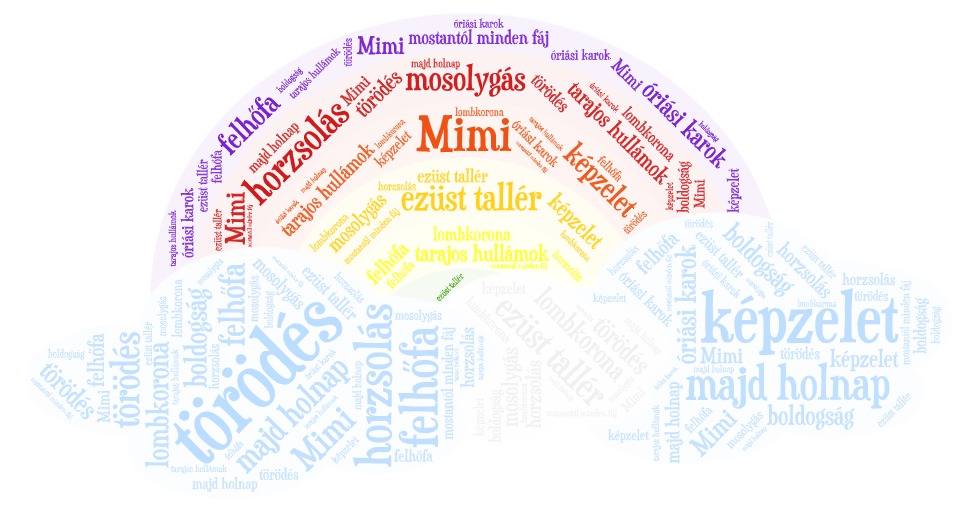 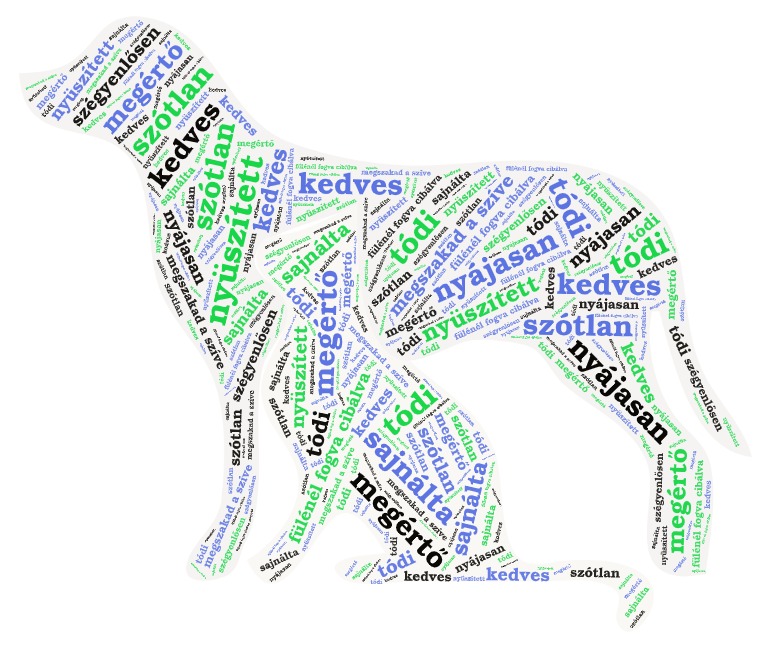 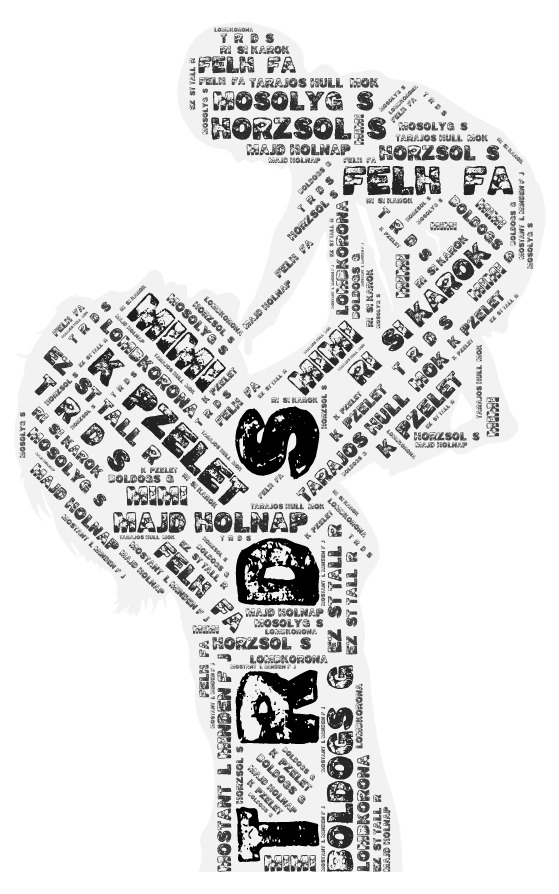 